Проект НПА от 16.06.2021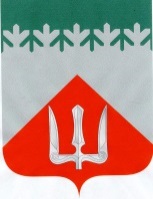 А Д М И Н И С Т Р А Ц И ЯВолховского муниципального районаЛенинградской областиП О С Т А Н О В Л Е Н И Е    от ___________________                                                               № _________                                                 ВолховО внесении изменений в постановление администрацииВолховского муниципального района Ленинградской области от 17 июня 2019 года № 1527 «Об утверждении административного регламента по предоставлению муниципальной услуги  «Заключение соглашения оперераспределении земель (или) земельных участков, находящихся в государственной или  муниципальной собственности, и земельных участков, находящихся в частной собственности»           В соответствии со ст. 39.29 Земельного кодекса Российской Федерации, Федеральным законом от 27.07.2010 № 210-ФЗ «Об организации предоставления государственных и муниципальных услуг», в целях приведения нормативно – правовых актов в соответствие с действующим законодательством и повышения качества и доступности муниципальных услуг в администрации Волховского муниципального района, п о с т а н о в л я ю:         1.  Внести следующие изменения в постановление администрации Волховского муниципального района Ленинградской области от 17 июня 2019 года № 1527 «Об утверждении административного регламента по предоставлению  муниципальной услуги  «Заключение соглашения о перераспределении земель (или) земельных участков, находящихся в государственной или  муниципальной собственности, и земельных участков, находящихся в частной собственности»:           1.1.  Дополнить п. 2.10 административного регламента абзацем следующего содержания: «Отсутствие в Едином государственном реестре недвижимости сведений о местоположении границ земельного участка, который находится в государственной или муниципальной собственности и в отношении которого осуществляется перераспределение, не является основанием для отказа в заключении соглашения о перераспределении земельных участков. В этом случае заявитель обеспечивает выполнение кадастровых работ в целях государственного кадастрового учета земельного участка, право собственности на который приобретает заявитель, и обращается с заявлением о государственном кадастровом учете такого земельного участка. При этом земельный участок, находящийся в государственной или муниципальной собственности, сохраняется в измененных границах (измененный земельный участок)».          1.2. В пункте 2.10.1 административного регламента слова «Администрация возвращает заявление заявителю в течение 7 рабочих дней со дня поступления заявления» заменить словами: «Администрация возвращает заявление заявителю в течение десяти дней со дня поступления заявления».         2. Настоящее постановление подлежит опубликованию в средствах массовой информации.         3. Постановление вступает в силу со дня следующего за днем его официального опубликования.         4. Контроль за исполнением данного постановления возложить на первого заместителя главы администрации И.Н. Яценко.Исполняющий обязанности главы администрации                                                                        И.Н. ЯценкоИсп. Григорьева В.И. 78-379